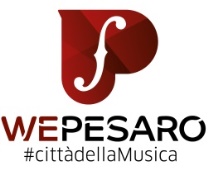 COMUNE DI PESAROAMATcon il contributo diREGIONE MARCHEMINISTERO DEI BENI E DELLE ATTIVITÀCULTURALI E DEL TURISMOPLAYLISTPESAROGENNAIO > MAGGIO 2017TEATRO ROSSINICHIESA DELL’ANNUNZIATAPROGRAMMA27 / 01 CHIESA DELL’ANNUNZIATATHE FACCIONSCONCERTO PER ACQUA E PERCUSSIONI[nell’ambito di AnnunciAzioni]21 / 02 TEATRO ROSSININICOLA PIOVANILA MUSICA È PERICOLOSA [in occasione della Settimana Rossiniana]15 / 03 TEATRO ROSSINIBAUSTELLEL'AMORE E LA VIOLENZA TOUR31 / 03 CHIESA DELL’ANNUNZIATAVALERIO SCRIGNOLI JESUS CHRIST SUPERSTAR 07 / 04 TEATRO ROSSINITHE NOTWISTIN CONCERTO27 / 04 CHIESA DELL’ANNUNZIATAFIL BO RIVAIF YOU'RE RIGHT, IT'S ALRIGHT TOUR 13 / 05 CHIESA DELL’ANNUNZIATA FRAGILI FIORIARTISTI IN ERBA DELLA CITTÀ IN SCENAEMANUELE LEPORE & CHIARA MAGRINI20 / 05 TEATRO ROSSINICRISTINA DONÀ, RITA MARCOTULLIENZO PIETROPAOLI, FABRIZIO BOSSO JAVER GIROTTO, SAVERIO LANZACRISTIANO CALCAGNILE AMORE CHE VIENI AMORE CHE VAIFABRIZIO DE ANDRÉ LE DONNE E ALTRE STORIE27 / 05 LUOGHI VARIFROM PESARO WITH LOVECOMUNICATO STAMPAPesaro sempre più città della musica offre, accanto alla già ampia offerta musicale, Playlist Pesaro, rassegna di sette appuntamenti al Teatro Rossini e alla Chiesa dell’Annunziata promossa dal Comune e dall’AMAT.L’inaugurazione il 27 gennaio è affidata a The Faccions in un Concerto per acqua e percussioni, progetto di residenza alla Chiesa dell’Annunziata ospitato nell’ambito di ANNUNCIAZIONI, nuova rassegna per la scena contemporanea. Faccions si incontrano da studenti di cinema d’animazione alla Scuola del Libro di Urbino. Suonano insieme da oltre 15 anni e nel tempo hanno sviluppato vari progetti che spaziano dall’art rock al pop sperimentale. Con i loro ultimi lavori si sono avvicinati sempre di più alle arti performative mantenendo il fuoco sul suono e sulla sua dimensione gestuale e spaziale. Il 21 febbraio in occasione della Settimana Rossiniana il Teatro Rossini ospita Nicola Piovani, compositore e musicista di fama internazionale con La musica è pericolosa, un racconto narrato dagli strumenti che agiscono in scena: pianoforte, contrabbasso, percussioni, sassofono, clarinetto, chitarra, violoncello, fisarmonica. A scandire le stazioni di questo viaggio musicale in libertà, Nicola Piovani racconta al pubblico il senso di questi frastagliati percorsi che l’hanno portato a fiancheggiare il lavoro di De André, di Fellini, di Magni, di registi spagnoli, francesi, olandesi, per teatro, cinema, televisione, cantanti strumentisti, alternando l’esecuzione di brani teatralmente inediti a nuove versioni di brani più noti, riarrangiati per l’occasione. La serata sarà arricchita da un omaggio dell’artista a Gioachino Rossini. Baustelle, band indie rock italiana colta e amatissima che sperimenta svariati stili, dall’elettronica alla new wave, giunge il 15 marzo al Teatro Rossini con L'amore e la violenza tour, dal titolo del nuovo album in uscita a gennaio per Warner Music Italia. Composto da 12 tracce, l’album è prodotto artisticamente da Francesco Bianconi e mixato da Pino "Pinaxa” Pischetola. La band si forma nel 1996 a Montepulciano. Francesco Bianconi e Claudio Brasini, all’epoca chitarristi dei Subterreans, decidono di formare una band dalle sonorità più noise e glam rock ispirate a Sonic Youth e Smashing Pumpkins. Entrano a far parte del gruppo la vocalist Rachele Bastreghi e il tastierista Fabrizio Massara. Valerio Scrignoli e la sua chitarra elettrica ci accompagnano il 31 marzo alla Chiesa dell’Annunziata in un viaggio nel rock più mistico, pescando fra le note di Jesus Christ Superstar, il celeberrimo musical del 1973 di A. Lloyd Webber. Un progetto eseguito in solo, a sottolineare il rapporto stretto, unico e indefinibile che tutti abbiamo con il misticismo e con il “nostro” Dio che è unico per ognuno di noi. La sua chitarra, con l’uso di effetti, ci porta dentro le più note melodie di questo musical che ha saputo rompere gli schemi e avvicinare tanti giovani alla storia di Gesù, rendendola umana e contemporanea. Un appuntamento internazionale attende il pubblico di Playlist il 7 aprile al Teatro Rossini. Da sempre band pioneristica nel creare un universo sonoro unico e inconfondibile frutto di innumerevoli elementi ed influenze, The Notwist arrivano in Italia per sole cinque date in occasione della pubblicazione dell’album live Superheroes, Ghostvillains & Stuff, uscito ad ottobre per Sub Pop. The Notwist sono autori di una musica estremamente personale, una specie di alchimia non sollecitata in alcun modo dalle convenzioni né da particolari scadenze, ma solo frutto dell’ispirazione e del talento. Il 27 aprile ci si sposta alla Chiesa dell’Annunziata con FIL BO RIVA, appuntamento realizzato in collaborazione con Comcerto. Tre parole, tre città. Roma, Dublino e Berlino. Ventitrenne, nato nella periferia romana e cresciuto in Irlanda, nel 2012 si trasferisce a Berlino per concentrarsi sulla sua musica e dove inizia a suonare come busker. Qui incontra il chitarrista Felix A. Remm e il produttore Robert Stephenson (Mighty Oaks) con i quali inizia a registrare il suo EP di esordio, If You’re Right, It’s Alright, pubblicato lo scorso 23 settembre. Una voce intensa e un grande talento, che fanno di Fil Bo Riva uno dei talenti nascenti della scena musicale europea. Il suo mix di folk e soul è stato scelto proprio da Joan As Police Woman per aprire le date del suo tour in Europa. “Artisti in erba della città in scena”, ovvero Fragili fiori, Emanuele Lepore e Chiara Magrini, sono in concerto il 13 maggio alla Chiesa dell’Annunziata. “Siamo Chiara ed Emanuele, 18 e 17 anni – si legge nelle curiose note di presentazione del gruppo - Chiara: suono la chitarra da sette anni e il pianoforte da due. Non so se ho iniziato prima a parlare o a cantare. Emanuele: mi sono avvicinato alla musica quando avevo sei anni grazie a una chitarrina giocattolo. Per entrambi la musica è sempre stata una necessità e non servono altre parole per scrivere cosa sia o cosa rappresenta. Serve solo un cuore per ascoltarla”. In un angolo della memoria, molti di noi hanno protetto alcune canzoni. Molte di queste canzoni e di questi personaggi appartengono alla poetica di Fabrizio De André. Una poetica colta, curiosa della vita, attenta al mondo e alle sue ingiustizie. E in questa poetica una parte grande è dedicata alle donne, che volano, che piangono, che amano riamate o meno. Per questo sette musicisti di sicuro talento e diverse esperienze - Cristina Donà, Rita Marcotulli, Enzo Pietropaoli, Fabrizio Bosso, Javer Girotto, Saverio Lanza, Cristiano Calcagnile - hanno scelto di partecipare a un progetto-omaggio a Faber, Amore che vieni, amore che vai non esclusivamente dedicato alle donne ma dando a esse lo spazio che a loro dava De André, al Teatro Rossini il 20 maggio. Dopo il successo delle due precedenti edizioni, torna From Pesaro with love, maratona musicale con i protagonisti della scena rock pesarese e nazionale che invadono tutta la città portando energia pura non solo dentro i teatri ma anche per le strade di Pesaro che conclude Playlist il 27 maggio.Informazioni e biglietti Teatro Rossini 0721 387620 – 21, www.teatridipesaro.it.27 / 01CHIESA DELL’ANNUNZIATATHE FACCIONSCONCERTOPER ACQUAE PERCUSSIONI[nell’ambito di AnnunciAzioni]MICHELE LILLI TASTIERE E PERCUSSIONIRODOLFO BROCCHINI CHITARRAMARIANGELA MALVASO FLAUTO, VOCELORENZO SCARPETTI BASSO ELETTRICOENRICO LIVERANI BATTERIA ED EFFETTI SPECIALIGABRIELE BERNARDINI VIOLINOMARCO CERVELLINI SAXprogetto di residenza per la nuova creazioneIl suono che rimane in una casa ormai vuota, la coda recisa che continua il suo moto privo di senso. Così è l'insieme dei gesti nella trama di un'azione senza soggetto, l'impressione immutabile di un'assenza stilizzata in un tempo senza luogo.Si incontrano da studenti di cinema d’animazione alla Scuola del Libro di Urbino. Suonano insieme da oltre 15 anni e nel tempo hanno sviluppato vari progetti che spaziano dall’art rock al pop sperimentale. Non hanno un repertorio fisso e spesso amano reinventare i propri live. Con i loro ultimi lavori si sono avvicinati sempre di più alle arti performative mantenendo il fuoco sul suono e sulla sua dimensione gestuale e spaziale.21 / 02TEATRO ROSSININICOLA PIOVANILA MUSICA È PERICOLOSA[in occasione della Settimana Rossiniana]COMPAGNIA DELLA LUNANICOLA PIOVANI PIANOFORTEROSSANO BALDINI TASTIERE/FISARMONICAMARINA CESARI SAX/CLARINETTOPASQUALE FILASTÒ VIOLONCELLO/CHITARRA/MANDOLONCELLOIVAN GAMBINI BATTERIA/PERCUSSIONIMARCO LODDO CONTRABBASSOUNA PRODUZIONE CASA EDITRICE ALBA La musica è pericolosa – Concertato è un racconto musicale, narrato dagli strumenti che agiscono in scena: pianoforte, contrabbasso, percussioni, sassofono, clarinetto, chitarra, violoncello e fisarmonica. A scandire le stazioni di questo viaggio musicale in libertà, Nicola Piovani racconta al pubblico il senso di questi frastagliati percorsi che l’hanno portato a fiancheggiare il lavoro di De André, di Fellini, di Magni, di registi spagnoli, francesi, olandesi, per teatro, cinema, televisione, cantanti, strumentisti, alternando l’esecuzione di brani teatralmente inediti a nuove versioni di brani più noti, riarrangiati per l’occasione. Nel racconto teatrale la parola arriva dove la musica non può arrivare ma, soprattutto, la musica la fa da padrona là dove la parola non sa e non può arrivare. I video di scena integrano il racconto con immagini di film, di spettacoli e, soprattutto, immagini che artisti come Luzzati e Manara hanno dedicato all’opera musicale di Piovani. La serata offrirà anche un omaggio dell’artista a Giochino Rossini.15 / 03TEATRO ROSSINIBAUSTELLEL'AMORE E LA VIOLENZA TOURFRANCESCO BIANCONI VOCE, CHITARRE, TASTIERECLAUDIO BRASINI CHITARRERACHELE BASTREGHI VOCE, TASTIERE, PERCUSSIONIETTORE BIANCONI ELETTRONICA E TASTIERESEBASTIANO DE GENNARO PERCUSSIONIALESSANDRO MAIORINO BASSODIEGO PALAZZO TASTIERE E CHITARREANDREA FACCIOLI CHITARREL'amore e la violenza è il titolo del nuovo album dei Baustelle, in uscita a gennaio 2017 per Warner Music Italia. Composto da 12 tracce, l’album è prodotto artisticamente da Francesco Bianconi e mixato da Pino "Pinaxa” Pischetola. All’uscita del nuovo disco, il settimo di inediti dei Baustelle, seguirà un tour che porterà la band a esibirsi in alcuni dei teatri più prestigiosi d’Italia. Baustelle è un gruppo nato a Montepulciano nel 1996. L’esordio discografico con Sussidiario illustrato della giovinezza, nel giugno del 2000, incuriosisce pubblico e addetti ai lavori per la personalità messa in luce nell’amalgamare la canzone d’autore italiana e francese, la new wave, l’elettronica vintage, la bossa nova, le colonne sonore degli anni ‘60 e ‘70: non a caso nei referendum dei mensili “Mucchio Selvaggio” e “Musica & Dischi” si impone come “debutto italiano dell’anno”. Nel 2003 arriva La moda del lento: l’album amplia e perfeziona il discorso espressivo della band. In novembre i Baustelle vengono premiati come “gruppo indipendente dell’anno” dalla giuria di addetti ai lavori del M.E.I. di Faenza.Inevitabile l’interessamento del mondo major: l’accordo siglato con la Atlantic/Warner è suggellato nel settembre del 2005 dal terzo album La malavita, undici manifesti in musica del “male di vivere” dove la tensione rock sposa la grandeur di Phil Spector, Gainsbourg va a braccetto con le colonne sonore dei poliziotteschi, la più nobile canzone italiana incontra New York. I singoli La guerra è finita e Un romantico a Milano accrescono enormemente la popolarità dei Baustelle fino al primo disco d’oro. Nel 2008 vede la luce il quarto album Amen: quindici episodi di notevole varietà e raffinatezza, impreziositi da illustri ospiti, da un’orchestra d’archi e da una sezione fiati; nei testi i temi personali lasciano spesso spazio a pungenti analisi di carattere sociale. Mentre Amen marcia verso il disco di platino, il gruppo colleziona presenze al concerto-evento romano del Primo Maggio, all’Heineken Jammin Festival, al “Festival Teatro Canzone Giorgio Gaber” e all’MTV Day. Il 2008 termina trionfalmente con il ritiro della “Targa Tenco”, sezione “album dell’anno”, assegnato ad Amen dalla giuria del Club Tenco. Il quinto album della band, I mistici dell’Occidente, viene pubblicato nel marzo 2010: è un’altra prova all’insegna di un rock eclettico e ricco di sfumature, la cui vena è ora contemplativa ora più energica. Per i toscani è un altro disco d’oro. Nel 2013 esce il nuovo disco di inediti Fantasma: il disco rimane per cinque giorni al primo posto della classifica iTunes, mentre nella classifica FIMI del 7 febbraio il disco entra direttamente al secondo posto, posizione mai raggiunta prima di allora dalla band. Nel 2015 viene pubblicato Roma Live!, il primo album dal vivo dei Baustelle in quindici anni di carriera.31 / 03CHIESA DELL’ANNUNZIATAVALERIO SCRIGNOLIJESUS CHRIST SUPERSTARVALERIO SCRIGNOLI CHITARRA ELETTRICA, EFFETTIPRODUZIONE MUSICAMORFOSIValerio Scrignoli e la sua chitarra elettrica ci accompagnano in un viaggio nel rock più mistico, pescando fra le note di Jesus Christ Superstar, il celeberrimo musical del 1973 di A. Lloyd Webber. Un progetto eseguito in solo, a sottolineare il rapporto stretto, unico e indefinibile che tutti abbiamo con il misticismo e con il “nostro” Dio che è unico per ognuno di noi. La sua chitarra, con l’uso di effetti, ci porta dentro le più note melodie di questo musical che ha saputo rompere gli schemi e avvicinare tanti giovani alla storia di Gesù, rendendola umana e contemporanea.Valerio Scrignoli (Milano, 1960) è un chitarrista che da anni suona con importanti musicisti del jazz italiano, fra tutte ricordiamo la sua decennale collaborazione con Giovanni Falzone nel quartetto Mosche Elettriche e nella Contemporary Orchestra. Ha un trio con Giulio Martino e Alfredo Laviano con il quale ha registrato il cd Changing Trane per Dodicilune. In vent’anni di carriera ha suonato nei più importanti festival e jazz club in Italia e in Europa, dividendo il palco con i più affermati musicisti italiani. È in uscita il cd Maledetti, la musica galattica degli Area con Enrico Merlin e il cd Jesus Christ Superstar, entrambi prodotti da Musicamorfosi con cui collabora dal 2005.07 / 04TEATRO ROSSINITHE NOTWISTIN CONCERTODa sempre band pioneristica nel creare un universo sonoro unico e inconfondibile frutto di innumerevoli elementi ed influenze, i The Notwist arrivano in Italia per cinque date in occasione della pubblicazione dell’album live Superheroes, Ghostvillains & Stuff, uscito ad ottobre per Sub Pop.A coronamento di una carriera iniziata nel lontano 1990, la band tedesca pubblica il primo album live: Superheroes, Ghostvillains & Stuff, un doppio CD che esce per la loro etichetta Alien Tansistor in Europa e per la Sub Pop negli Usa e registrato durante il secondo dei tre concerti sold out che la band dei fratelli Markus e Micha Acher ha tenuto nel dicembre 2015 a Lipsia. Il disco raccoglie sette brani da Neon Golden, cinque da Close to the Glass, tre da The Devil, You + Me e uno da Nook. Da sempre impegnati nello sforzo di creare un universo sonoro unico e inconfondibile frutto di innumerevoli elementi ed influenze, i The Notwist ribadiscono in questo live di essere un progetto in continua evoluzione, alla instancabile ricerca di dialogo tra il passato rock e le tendenze contemporanee più esplorative e sperimentali. E tuttavia sono le gradazioni che stanno in mezzo a questi due estremi che rendono la band così unica. I fratelli Markus e Michael Acher, insieme a Mecki Messerschmidt, fondano il gruppo nel 1989 a Weilheim, una cittadina vicino a Monaco, in Baviera. Nel 1990 registrano il loro debutto indipendente, intitolato The Notwist. Il disco si caratterizza per un approccio molto forte al metal, con qualche divagazione grunge e indie rock. Il 1992 vede la pubblicazione di Nook, che segue la via percorsa dal precedente lavoro. A dominare il disco sono ritmi punk metal. Una prima svolta arriva con la pubblicazione di 12, avvenuta nel 1995. Questo disco segna il passaggio al post rock. Si possono infatti percepire qui le prime divagazioni del gruppo nei territori dell’elettronica. Nel 1997 Martin Gretschmann si unisce al gruppo e presto arriva la svolta, con la pubblicazione nel 1998 di Shrink. Si tratta di un album di rock sperimentale che fonde jazz ed elettronica. Brani come Day 7 o Chemicals possono essere considerati l'archetipo dell’indietronica. Nel 2002 arriva Neon Golden, enorme successo di pubblico e critica, tutt’oggi considerato il loro capolavoro e un album fondamentale nello sviluppo della musica degli ultimi decenni. Dopo 6 anni esce il bellissimo The Devil, You + Me che li consacra come una delle band più importanti degli ultimi decenni. Infine nel 2014 l’ultimo album in studio Close to the glass, un attraente e imprevedibile matrimonio tra melodie emozionanti e la pulsazione precisa delle macchine e dell’elettronica. Romantico e robotico allo stesso tempo, questo album è un collage che unisce pop songs, scienza, ricerca e capacità di raccontare storie. I The Notwist sono autori di una musica estremamente personale, una specie di alchimia non sollecitata in alcun modo dalle convenzioni né da particolari scadenze, ma solo frutto dell’ispirazione e del talento.27 / 04CHIESA DELL’ANNUNZIATAFIL BO RIVAIF YOU'RE RIGHT, IT'S ALRIGHT TOUR IN COLLABORAZIONE CON COMCERTOFIL BO RIVA. Tre parole, tre città. Roma, Dublino e Berlino. 23enne, nato nella periferia romana e cresciuto in Irlanda, nel 2012 si trasferisce a Berlino per concentrarsi sulla sua musica e dove inizia a suonare come busker. Qui incontra il chitarrista Felix A. Remm e il produttore Robert Stephenson (Mighty Oaks) con i quali inizia a registrare il suo EP di esordio, If You’re Right, It’s Alright, pubblicato lo scorso 23 settembre e anticipato dai videoclip di Like Eye Did e Killer Queen.Una voce intensa e un grande talento, che fanno di Fil Bo Riva uno dei talenti nascenti della scena musicale europea. Il suo mix di folk e soul è stato scelto proprio da Joan As Police Woman per aprire le date del suo tour in Europa. Fil Bo Riva non è solo un ragazzo con una chitarra. Fil Bo Riva è come una fuga dalla realtà razionale nel mondo dei sensi. Il bianco e il nero si trasformano in colori, i colori in sensazioni e le sensazioni in musica.13 / 05CHIESA DELL’ANNUNZIATAFRAGILI FIORIARTISTI IN ERBADELLA CITTÀ IN SCENACON EMANUELE LEPORE & CHIARA MAGRINICiao, siamo Chiara ed Emanuele, 18 e 17 anni.Chiara: Suono la chitarra da sette anni e il pianoforte da due. Non so se ho iniziato prima a parlare o a cantare.Emanuele: Mi sono avvicinato alla musica quando avevo sei anni grazie a una chitarrina giocattolo e per questo mi sento fortunato poiché il mio approccio è stato puramente libero e passionale.In tutto questo non siamo migliori di molti altri ragazzi ma se c’è una cosa che ci contraddistingue è la semplice voglia di stupirci ogni volta che facciamo musica e il bisogno di sapere che c’è ancora qualcosa che non lascia le emozioni al caso.  Per entrambi la musica è sempre stata una necessita e non servono altre parole per scrivere cosa sia o cosa rappresenta. Serve solo un cuore per ascoltarla.20 / 05TEATRO ROSSINICRISTINA DONÀ, RITA MARCOTULLIENZO PIETROPAOLI, FABRIZIO BOSSOJAVER GIROTTO, SAVERIO LANZACRISTIANO CALCAGNILEAMORE CHE VIENI AMORE CHE VAIFABRIZIO DE ANDRÉLE DONNE E ALTRE STORIECRISTINA DONÀ VOCERITA MARCOTULLI PIANOFORTEENZO PIETROPAOLI BASSOFABRIZIO BOSSO TROMBAJAVIER GIROTTO SAXSAVERIO LANZA CHITARRA ELETTRICACRISTIANO CALCAGNILE BATTERIA, PERCUSSIONIIn un angolo della memoria, molti di noi hanno protetto alcune canzoni: vuoi per ricordare l'accendersi veloce di una passione d'amore che si pensava eterna o al contrario, la sua incertezza e mutevolezza. Per ricordare personaggi tanto simbolici quanto teneri o paradossali, romantici o beffardi, ironici, carichi di una allegria che si trasforma in lieve cinismo ma anche portatori d'un etica civile tanto moderna quanto oggi spesso dimenticata.Molte di queste canzoni e di questi personaggi appartengono alla poetica di Fabrizio De André. Una poetica colta, curiosa della vita, attenta al mondo e alle sue ingiustizie. E in questa poetica una parte grande è dedicata alle donne. Tutte. A quelle che volano, che piangono; che amano riamate o che vengono lasciate e diventano storie struggenti. Quelle che creano il mondo, lo amano, ma vorrebbero cambiarlo per essere felici.Paul Eluard ha scritto: "ci sono parole che aiutano a vivere e sono parole innocenti” e le parole dedicate da Faber alle donne sono tutte parole innocenti: da Maria a Boccadirosa.Per questo sette musicisti di sicuro talento e diverse esperienze hanno scelto di partecipare a un progetto-omaggio a Faber non esclusivamente dedicato alle donne ma dando a esse lo spazio che a loro dava Fabrizio De André.27 / 05LUOGHI VARIFROM PESARO WITH LOVEDopo il successo delle due precedenti edizioni, torna From Pesaro with love, maratona musicale con i protagonisti della scena rock pesarese e nazionale che invadono tutta la città portando energia pura non solo dentro i teatri ma anche per le strade di Pesaro.A Pesaro (e dintorni) abbiamo trovato una moltitudine di band, spesso legate da rapporti di amicizia, stima, collaborazione (tutti suonano con tutti) e sostegno reciproco. […] È una scena piuttosto maschile: le ragazze sono arrivate soltanto recentemente, e si contano sulle dita di una mano: Maria Antonietta, Erica e Costanza dei Be Forest, poche altre. […] Quando si parla di “scena pesarese” è inevitabile dilatare i confini fino a Fano: «Da due decenni le due città si influenzano a vicenda, fornendo locali dove suonare quando chiudono in una città e viceversa» concorda Alessandro Baronciani (voce e chitarra degli Altro). Aggiunge Roscetti: «A livello quantitativo Pesaro e Fano sono le cattedrali». […] Il comune denominatore che unisce le varie realtà musicali locali è il Plastic Music Dispenser, per Baronciani «l'ultimo baluardo della musica contro le orde barbare di Spotify». Molto più di un negozio di dischi (fumetti, libri), al Plastic il titolare Mirko Bertuccioli (Camillas) organizza mostre e showcase, oltre a tenere ovviamente tutti i dischi dei gruppi pesaresi. La dedizione di Mirko alla “scena” locale è tale che tiene anche una serata da DJ che si chiama From Pesaro with love, in cui mette soltanto musica di gruppi pesaresi. I Dischi Di Plastica sono un'altra sua creazione (con il “fratello” Ruben Camillas), nata per produrre i loro dischi e i dischi degli amici. Jessica Dainese “Doppiozero”BIGLIETTERIA TEATRO ROSSINI0721 387621 dal mercoledì al sabato dalle ore 17 alle ore 19.30nei giorni di spettacolo orario 10 - 13 e dalle ore 17 BIGLIETTERIA CHIESA DELL’ANNUNZIATA389 6657785la sera del concerto dalle ore 20BIGLIETTI TEATRO ROSSINIBaustelleplatea e palchi I, II ordine e III ordine centrale	35 euro - ridotto 30 europalchi III ordine laterale e IV ordine 	25 euro - ridotto 20 eurologgione 	15 euroNicola Piovani, Amore che vieni amore che vaiplatea e palchi I, II ordine e III ordine centrale	25 euro - ridotto 20 europalchi III ordine laterale e IV ordine	20 euro - ridotto 15 eurologgione 	10 euoThe Notwistplatea e palchi I, II ordine e III ordine centrale	20 euro - ridotto 15 europalchi III ordine laterale e IV ordine	15 euro - ridotto 12 eurologgione 	10 euroCHIESA DELL’ANNUNZIATAThe Faccions, Valerio Scrignoli, Fil Bo Riva	posto unico 10 euroFragili fiori	posto unico 6 euroriduzione per giovani fino a 29 anni, abbonati alle stagioni 2016.2017 di prosa e danza e convenzionati variINFORMAZIONI Teatro Rossini 0721 387620 - 21AMAT 071 2072439 Call center 071 2133600teatridipesaro.itamatmarche.netpesarocultura.it VENDITA ON-LINE vivaticket.itINIZIO CONCERTIore 21From Pesaro with love dalle ore 18